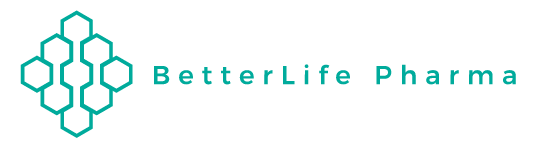 BetterLife Welcomes Psychedelic Industry Leaders to the Senior Management TeamDecember 23, 2020 - BetterLife Pharma Inc. (“BetterLife” or the “Company”) CSE: BETR / OTCQB: BETRF / FRA: NPAU) an emerging biotech company, is pleased to announce that Patrick Kroupa and Justin Kirkland, two industry leaders in psychedelic therapeutics, have joined the Company. Mr. Kroupa and Mr. Kirkland will join the senior management team of BetterLife as Chief Psychedelics Officer and Chief Psychedelics Scientist, respectively.  “BetterLife welcomes Patrick and Justin to our senior leadership team. Their experience in psychedelics in the fields of health and wellness will be valuable assets for Betterlife, helping solidify our place as leaders in this fast-growing industry” said Dr. Ahmad Doroudian, CEO of BetterLife. “Psychedelic medicine offers the single greatest opportunity to positively impact mental health and well-being worldwide,” said Patrick Kroupa, “and BetterLife is uniquely positioned to make that happen. When you’re involved with a promising company that is aligned with your core beliefs and aspirations for humanity ... that’s when good things happen.”Justin Kirkland remarked “BetterLife believes that the mental health space is ready for transformation, and that innovation and investment will lead to a major disruption in how mental health is treated. I am extremely excited to join the BetterLife team and look forward to the opportunity to continue to educate and advance the global conversation on the promise of psychedelics.”Patrick Kroupa joining as Chief Psychedelics OfficerPatrick Kroupa, president of Transcend Biodynamics LLC, will be joining the management team at BetterLife as Chief Psychedelic Officer. Mr. Kroupa has over 20 years experience working with a wide spectrum of psychedelic compounds to address mental health and drug dependence disorders. Patrick brings a tremendous breadth of experience utilizing cutting-edge molecular advancements to enhance the positive outcomes of unaddressed patient populations. Justin Kirkland joining as Chief Psychedelics ScientistJustin Kirkland is a chemist with experience in natural products, small molecules, peptide synthesis, analytical chemistry, and drug formulations for improved bioavailability. Mr. Kirkland has earned a BS in Agronomy and an MS in Biology, and attended medical school in Belize at the Central American Health Sciences University. He was recently awarded a U.S. patent for the improved synthesis of the ergoline, 2-bromo-LSD.  About BetterLife Pharma Inc.BetterLife Pharma Inc. is an emerging biotechnology company engaged in the development and commercialization of therapeutic pharmaceuticals as well as drug delivery platform technologies. BetterLife is refining and developing drug candidates from a broad set of complementary interferon-based technologies which have the potential to engage the immune system to fight virus infections, such as the coronavirus disease (COVID-19) and human papillomavirus (HPV), and/or to directly inhibit tumours to treat specific types of cancer.For further information please visit www.abetterlifepharma.com.About Transcend Biodynamics LLCTranscend is a research focused biotechnology company creating and clinically validating an evolving IP portfolio of novel molecules and drug delivery mechanisms for clinical trials and commercialization. Transcend is focused on developing second generation psychedelic compounds, peptides, pro-drugs, and nutraceuticals to address unmet needs within mental health, wellness and anti-aging industries.Contact Information:Ahmad Doroudian, Chief Executive Officer
Email: Ahmad.Doroudian@blifepharma.com
Phone: 604-221-0595

CAUTIONARY NOTE REGARDING FORWARD-LOOKING STATEMENTSNo Securities Exchange has reviewed nor accepts responsibility for the adequacy or accuracy of the content of this news release. This news release contains forward-looking statements relating to product development, licensing, commercialization and regulatory compliance issues and other statements that are not historical facts. Forward-looking statements are often identified by terms such as “will”, “may”, “should”, “anticipate”, “expects” and similar expressions. All statements other than statements of historical fact, included in this release are forward-looking statements that involve risks and uncertainties. There can be no assurance that such statements will prove to be accurate and actual results and future events could differ materially from those anticipated in such statements. Important factors that could cause actual results to differ materially from the Company’s expectations include the failure to satisfy the conditions of the relevant securities exchange(s) and other risks detailed from time to time in the filings made by the Company with securities regulations. The reader is cautioned that assumptions used in the preparation of any forward-looking information may prove to be incorrect. Events or circumstances may cause actual results to differ materially from those predicted, as a result of numerous known and unknown risks, uncertainties, and other factors, many of which are beyond the control of the Company. The reader is cautioned not to place undue reliance on any forward-looking information. Such information, although considered reasonable by management at the time of preparation, may prove to be incorrect and actual results may differ materially from those anticipated. Forward-looking statements contained in this news release are expressly qualified by this cautionary statement. The forward-looking statements contained in this news release are made as of the date of this news release and the Company will update or revise publicly any of the included forward-looking statements as expressly required by applicable law.